CouncilForward Work Programme 2023-24Presiding Member: 		Councillor C. Smith Deputy Presiding Member: 	Councillor D. WilkshireMeeting Date:  Thursday 20th July 2023Meeting Date:  Thursday 21st September 2023SPECIAL Meeting Date:  Tuesday 24th October 2023Meeting Date:  Thursday 23rd November 2023Meeting Date: Thursday 25th January 2024SPECIAL Meeting Date: February 2024 – Date to be confirmedMeeting Date: Thursday 21st March 2024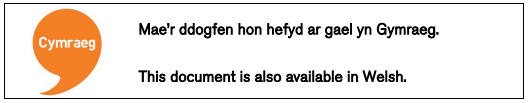 Report TitlePurpose of ReportPortfolio: Leader / Corporate and PerformancePortfolio: Leader / Corporate and PerformanceCouncil Forward Work Programme 2023/24ApprovalTo approve the Council Forward Work Programme 2023/24Annual Scrutiny Report 2022/23ApprovalTo approve the Annual Scrutiny Report.Schedule of Members Remuneration 2023/24ApprovalTo consider and agree the Schedule of Members Remuneration for 2023/24.Annual Report of the Head of Democratic Services 2023ApprovalTo approve   IVF Policy ApprovalTo approve the policyFire Safety PolicyApprovalTo approve the policy.Diverse Council Action Plan Policy ApprovalTo approve action plan.  Petitions Protocol Policy ApprovalTo approve the policyPortfolio: Deputy Leader / EnvironmentPortfolio: Deputy Leader / EnvironmentCivic Centre Closure – Integrated Impact AssessmentApprovalTo approve the Integrated Impact Assessment.Highways Asset Management PlanApprovalTo approve the Highways Asset Management Plan.Silent Valley Waste ServicesApprovalTo approveReport TitlePurpose of ReportPortfolio: Leader / Corporate and PerformancePortfolio: Leader / Corporate and PerformanceAnnual Amendments to the ConstitutionApprovalTo approve the updates to the Council’s ConstitutionTreasury Management – Outturn 2022/23Budget Monitoring Provides the Treasury Management out-turn position for the 2022/23 financial year, including details of all Treasury management activities undertaken during the year.Statement of Payments made to Elected MembersApprovalTo consider and agree the publication of the Statement of Payments made to Members.Portfolio: People and Social ServicesPortfolio: People and Social ServicesAnnual Report of the Director of Social Services 2022/23Performance MonitoringMembers to receive the Director of Social Services Annual report 2022/23.Report TitlePurpose of ReportPortfolio: Leader / Corporate and PerformancePortfolio: Leader / Corporate and PerformanceAnnual Self-Assessment of Council Performance 2022/23To be published by 31st October each yearApprovalTo approve the Assessment of Performance.Health and Safety Annual ReviewApprovalTo agree the review.Review of Governance and Oversight Arrangements of Companies of which the Council has an interestApprovalTo approveReport TitlePurpose of ReportPortfolio: Leader / Corporate and PerformancePortfolio: Leader / Corporate and PerformanceIndependent Remuneration Panel for Wales (IRPW) Draft Annual ReportApprovalTo inform Members of the proposals contained with the draft report of the Independent RemunerationDiverse Council Action PlanApprovalTo approve the Action Plan.Portfolio: People & Social Services Portfolio: People & Social Services Regional Partnership Board Area PlanApprovalTo endorse the Area Plan.Report TitlePurpose of ReportPortfolio: Leader / Corporate and Performance Portfolio: Leader / Corporate and Performance Treasury Management – Mid-Year ReviewBudget MonitoringTo scrutinise the Treasury Management activities carried out by the Authority during the first half of the 2023/24 financial year.Report TitlePurpose of ReportPortfolio: Leader / Corporate and PerformancePortfolio: Leader / Corporate and PerformanceRevenue Budget 2024/25ApprovalTo approve the Revenue Budget.Fees & Charges Register 2024/25ApprovalTo approve the Fees and Charges Register.Report TitlePurpose of ReportPortfolio: Corporate ServicesPortfolio: Corporate ServicesTreasury Management – Strategy Statement 2024/25Budget MonitoringTo present the Treasury Management Strategy, Investment Strategy and Minimum Revenue Provision Policy recommended for adoption in the 2024/25 financial year.Capital Strategy ReviewPerformance MonitoringTo consider the implementation of the Capital Strategy.Pay Policy Statement 2024/25ApprovalTo seek approval of the Pay Policy Statement for 2024/25.Independent Remuneration Panel Wales Final Annual ReportApprovalTo approveAnnual Report of the Head of Democratic Services 2023/24ApprovalTo approve the annual report of the Head of Democratic Services.Standards Committee Annual Report ApprovalTo approve.Strategic Equality PolicyApprovalTo approve the policyLocal Well-being Partnership - Local Delivery ProgrammeApprovalTo agree the Local Delivery Plan.